2- Méthodologie de la recherche Les référenceshttps://youtu.be/K1xXhnEIcw0Discussion générale sur les recherches en général.Table ronde : présentation Présenter les références : GUIDERE, Mathieu. 2004. Méthodologie de la recherche. Paris. Ellipses. 128 pages.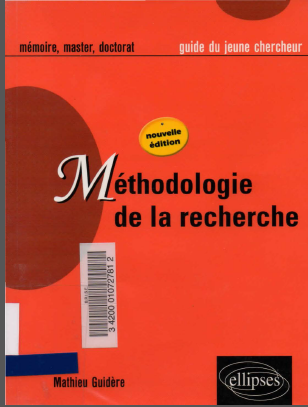 الطاهر، علي جواد.1970. منهج البحث الأدبي. بغداد. مطبعة العاني. 152 صفحة.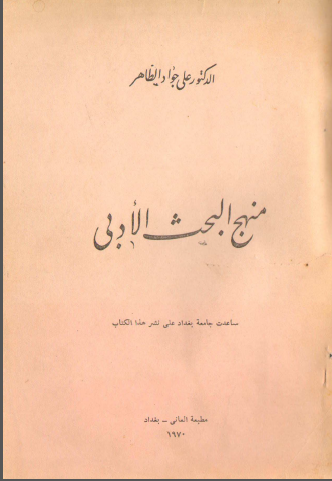 Se présenterPrésenter le programme Préparation : proposer un livre en langue arabe المحاضرة الاولى هي لتعريف الاستاذ بنفسه للطلبة والتعرف عليهماقتراح كتاب منهج البحث الادبي لعلي جواد الطاهر ليس كتابا مقررا وانما تمهيد للمادة التي ستكون لها مصادرها باللغة الفرنسية تعريف الطالب بآلية توزيع البحوث والاشراف